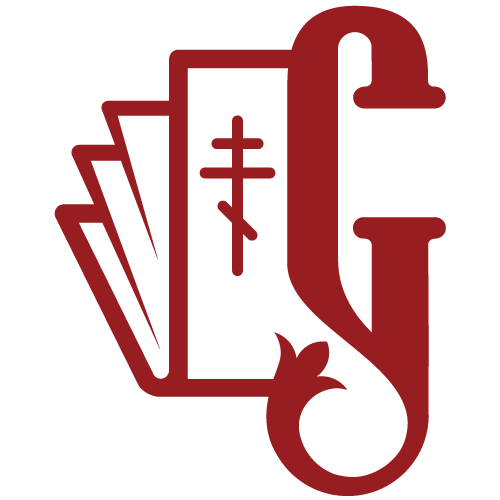     «ЙОГА. ПРАВОСЛАВНЫЙ ВЗГЛЯД»Книга о том, может ли христианинзаниматься йогойЧто такое йога, откуда она взялась и как соотносятся ее учение и практика с православным христианством? Вот вопросы, которыми задается Дмитрий Дружинин, автор новой книги «Йога. Православный взгляд», вышедшей в православном издательстве «Символик».Доступной литературы о взаимоотношениях йоги с христианством на российском книжном рынке нынче совсем немного, чтобы не сказать мало. Изданий на эту тему в книжных магазинах сегодня – буквально единицы, и чаще всего они посвящены сравнению двух мировоззрений – христианского и йоговского.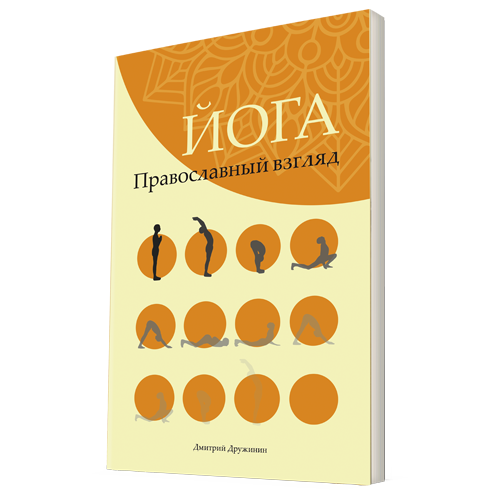 Книга «Йога. Православный взгляд» тоже сопоставляет друг с другом два учения, но этим не ограничивается. Автор, сам длительное время занимавшийся йогой, а в 2010 г. открывший для себя Православную Церковь и недавно закончивший обучение в Калужской духовной семинарии, ясно и убедительно показывает разницу не только в вере, но и во всем жизненном строе йога и христианина. Вторая половина книги целиком посвящена рассказам реальных людей, некогда занимавшихся йогой, но однажды переосмысливших свою жизнь и пришедших в лоно Церкви. Их истории говорят сами за себя и убеждают сомневающихся лучше, чем любые теории и учения.Прежде всего, Дмитрий Дружинин опровергает несколько популярных заблуждений, касающихся занятий йогой. В частности – представление, будто йога не имеет никакого отношения к религии, поэтому заниматься ею могут люди самых разных убеждений – и христиане, и атеисты, и агностики, и кто угодно еще. Из книги становится очевидно: йога – самая настоящая религиозная система, или, точнее, составная часть религиозной системы – индуизма. К этому надо быть готовым всякому, кто решит сделать йогу частью своей жизни. Выполнять упражнения «для здоровья» и не проникнуться религиозным учением – не получится. Но это еще полбеды. Очень трудно, занимаясь йогой, не проникнуться ее духом. Прочтите истории людей, собранные во второй части книги: все их герои признаются, что прекратили занятия, когда почувствовали, что силы и способности, которые они получают, происходят из какого-то сомнительного и недоброго источника; что по мере продвижения по «духовному пути» их наполняет отнюдь не радость и желание творить добро, а – чувство превосходства над другими…Еще более опасное заблуждение, с которым полемизирует автор, – о том, будто бы нравственные принципы йоги ничем принципиально не отличаются от заповедей Христовых, а медитация – от углубленной и сосредоточенной молитвы. Побродите по сайтам работающих в России йога-центров – вы можете узнать много интересного. Например, что Сам Христос был йогом, что в юности Он посещал Индию, а когда вернулся в Палестину, то учил Своих последователей той самой «тысячелетней мудрости», которой напитался в предгорьях Тибета… Не слишком воцерковленный и не очень образованный человек может и прислушаться к такого рода «доводам», особенно если излагают их уверенным тоном и «с огоньком».Автор рассматривает йогу и христианство с самых разных углов и позиций – с точки зрения этики, догматики, духовной жизни, молитвы – и подводит читателя к выводу, что все видимые сходства между ними – исключительно внешние, а по сути – всюду разница, и разница гигантская. Для христианина главное — служить Богу и ближнему; для йога — самосовершенствоваться. Православный человек учится смирению и кротости; адепт йоги развивает в себе (порой сам того не замечая) гордыню и завышенную самооценку. Святоотеческое учение о молитве призывает христианина к общению с Живым и Личным Богом и категорически запрещает давать волю воображению; в йоговской медитации, наоборот, огромное значение придается концентрации на образах и представлениях. И так далее.В итоге читатель оказывается перед необходимостью сделать осознанный выбор. Перелистнув последнюю страницу книги, он уже не может заблуждаться: совместить йогу и православное христианство решительно невозможно, считать их путями, одинаково ведущими к Богу, – значит обманывать самого себя. Но что человек в конце концов предпочтет – на это не может окончательно повлиять не то что книга, но даже Сам Господь Бог. Это тайна сердца каждого человека, живущего на земле.А специально для тех, кто уверен, что йога очень полезна для здоровья, в книге есть интервью с профессором и доктором медицинских наук Михаилом Анатольевичем Еремушкиным. Он делится своим профессиональным взглядом на йогу и утверждает: к целям оздоровления организма эта практика не имеет отношения. Стараниями Всемирной организации здравоохранения йога превратилась в «коммерческий проект с экзотическими рекомендациями по здоровому образу жизни», но ее обещания увеличить продолжительность и качество жизни так по сей день и остаются обещаниями.Оно и неудивительно: ведь конечная цель йога, как не один раз подчеркивает Дмитрий Дружинин, вовсе не продлить земную жизнь (которая с точки зрения индуизма есть не что иное как страдание), а – уйти из бытия, раз и навсегда прекратить цепочку перерождений, без остатка соединиться с Абсолютом, безличным и индифферентным. У христианина цель, разумеется, совсем другая. Более того, он знает: жизнь на земле дается лишь однажды, и тратить ее на сомнительные с духовной точки зрения эксперименты не только неразумно, но и крайне опасно.Если у вас есть родственники, друзья или коллеги, считающие себя христианами и носящие на шее крестик, но интересующиеся йогой, медитацией и тому подобной «экзотикой», – эта книжка как раз для них. Она расставит все точки над «i» в их представлениях о «совместимости» христианства с йогой и сделает их выбор сознательным.Узнать о книге больше и приобрести ее: goo.gl/mohEeMДмитрий Дружинин родился в Москве в 1972 году. Окончил Российскую экономическую академию им. Г. В. Плеханова по специальности «Финансы и кредит», получил дополнительное образование в Академии народного хозяйства при правительстве РФ с присвоением степени «Мастер делового администрирования». Занимал руководящие должности в коммерческих банках и лизинговых компаниях. Много лет посвятил занятиям йогой.Летом . впервые попал в Рождества Пресвятой Богородицы Свято-Пафнутьев Боровский монастырь, где познакомился с духовником обители — схиархимандритом Власием (Перегонцевым), встреча с которым изменила его взгляды на мир. В последние годы занимается книгораспространением в православных книжных издательствах. В июне . успешно защитил диплом по специальности «Теология» в Калужской духовной семинарии.Связаться с автором можно в социальных сетях:httрs://www.facebook.com/dimitriy.druzhininhttрs://vk.cоm/dimitriy.druzhininПравославное издательство АНО «Символик» основано в 2012 г. Наша цель — издавать книги, которые будут одинаково интересны и полезны как верующим людям, так и людям, далёким от Церкви.За последнее столетие мир сильно изменился и ставит перед нами множество непростых вопросов. Можно ли жить так, чтобы быть счастливым и успешным человеком и при этом не идти против совести? Как относиться к новым идеям, явлениям и практикам, которые становятся неотъемлемой частью нашей жизни? Какой путь самосовершенствования избрать? Мы создали наше издательство для того, чтобы выпускать такие книги, которые помогут читателю разобраться в себе и мире, избавиться от заблуждений и иллюзий, найти решения насущных и важных проблем, выйти из жизненного тупика, обрести радость и смысл жизни. Надеемся, что книги издательства «Символик» станут для вас проводниками в мир веры, истины и радости.Центральный офис в Москве: Каширское шоссе, д. 17, корпус 5Отдел продаж: 8 800 775-34-87e-mail: info@simvolik.ruКниги издательства можно приобрести оптом и в розницу в сети магазинов «Символик»,в интернет-магазине www.simvolik.ru, в книжных магазинах «Лабиринт.ру», My-shop.ru, «Библиоглобус», «Читай-город», «Молодая гвардия», «Лавка «Фомы» и др.Сайт издательства: www.simvolik-knigi.ru